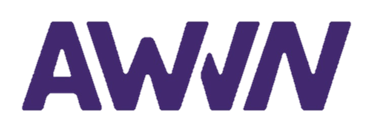 Programma Workshop internationale arbeidsmobiliteit: Arbeidsmigratierecht 8 februari 20189.45 uur	Ontvangst10.00 uur	Opening 10.10 uur	Voorstellen en casus10.45 uur	Internationale arbeidsmobiliteit en programma11.15 uur	Wanneer geen vergunningen nodig?12.30 uur	Lunch13.30 uur 	Werken als kennismigrant 15.00 uur 	Pauze15.15 uur	Werken als arbeidsmigrant16.30 uur	Handhaving17.00 uur 	Sluiting